UNIVERSIDADE DO ESTADO DE SANTA CATARINA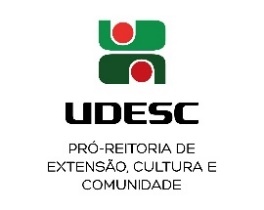 PRÓ-REITORIA DE EXENSÃO, CULTURA E COMUNIDADECOORDENADORIA DE EXTENSÃORelatório FINAL De Extensão - PAEXANEXAR: FOTOS (Facultativo)Coordenador(a):Coordenador(a):Centro de vinculação da ação:Centro de vinculação da ação:Departamento de vinculação da ação: Departamento de vinculação da ação: Título da Ação:Título da Ação:Nº do Edital Paex: Nº do Edital Paex: Período de realização da ação:Período de realização da ação:Área temática (Escolher uma área) Área 1 – Comunicação				 Área 5 – Meio Ambiente Área 2 – Cultura					 Área 6 – SaúdeÁrea 3 – Direitos Humanos/Justiça		            Área 7 – Tecnologia/Produção Área 4 – Educação					  Área 8 -  TrabalhoÁrea temática (Escolher uma área) Área 1 – Comunicação				 Área 5 – Meio Ambiente Área 2 – Cultura					 Área 6 – SaúdeÁrea 3 – Direitos Humanos/Justiça		            Área 7 – Tecnologia/Produção Área 4 – Educação					  Área 8 -  TrabalhoModalidade (Escolher uma modalidade) Programa	 Evento Projeto 		 Prestação de Serviço Curso		           					 Modalidade (Escolher uma modalidade) Programa	 Evento Projeto 		 Prestação de Serviço Curso		           					 Preencher em caso de ProgramaPreencher em caso de ProgramaTítulo das ações vinculadas Coordenador(a)Resumo: (Deve ficar entre 200 e 450 palavras)Resumo: (Deve ficar entre 200 e 450 palavras)Descrição das principais atividades desenvolvidas:Descrição das principais atividades desenvolvidas:Dificuldades encontradas:Dificuldades encontradas:Avaliação/Sugestões:Avaliação/Sugestões:Equipe de execução da ação - DiscentesEquipe de execução da ação - DiscentesBolsistasBolsistasNomeAtividades realizadasNomeAtividades realizadasNomeAtividades realizadasVoluntáriosVoluntáriosNomeAtividades realizadasNomeAtividades realizadasNomeAtividades realizadasParcerias internas e externas à UdescParcerias internas e externas à UdescNomeAtividades desenvolvidasNomeAtividades desenvolvidasNomeAtividades desenvolvidasLegendaImagem